Vous pouvez vous inscrire à l’un ou l’autre de ces nimérosTéléphone St-Hyacinthe : 450-768-6616                           Beloeil : 450-281-1035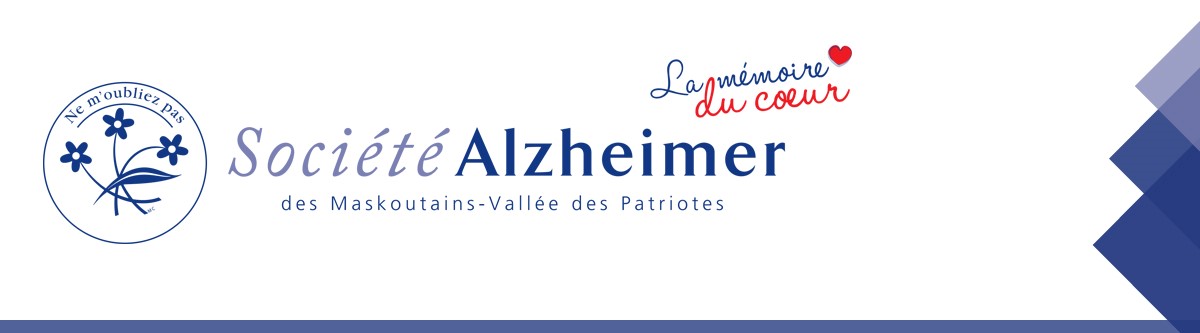 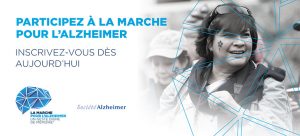 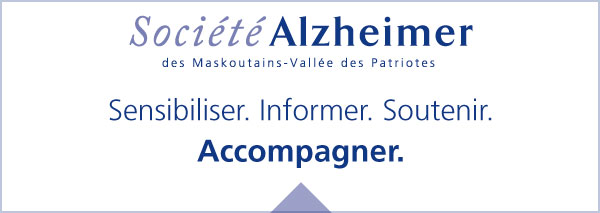 